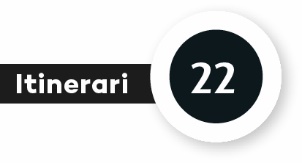 PROGRAMACIÓ	Saps cap poema que parli de les orenetes?Competències específiquesCE4	Comprendre i interpretar textos escrits i multimodals, reconeixent el sentit global, les idees principals i la informació implícita i explícita, i realitzant, de manera progressivament autònoma, reflexions elementals sobre aspectes formals i de contingut, per adquirir i construir coneixement, i respondre a necessitats i interessos comunicatius diversos.CE8	Llegir, interpretar i analitzar, de manera progressivament autònoma, obres o fragments literaris adequats, establint relacions entre ells i identificant el gènere literari i les seves convencions fonamentals, per reconèixer la literatura com a manifestació artística i font de plaer, coneixement i inspiració per a la creació de textos d’intenció literària.CE9	Reflexionar de forma guiada sobre el llenguatge i reconèixer i usar els repertoris lingüístics personals, a partir de processos de comprensió i producció de textos orals, escrits, utilitzant la terminologia elemental adequada per iniciar-se en el desenvolupament de la consciència lingüística i millorar les destreses en la posada en pràctica d’aquests processos.CE10	Utilitzar un llenguatge no discriminatori i desterrar els abusos de poder a través de la paraula, per afavorir un us eficaç, ètic i democràtic del llenguatge i posar les pròpies pràctiques comunicatives al servei de la convivència democràtica, la resolució dialogada de conflictes i la igualtat de drets de totes les persones. Criteris d’avaluació4.2. Comprendre textos escrits i multimodals propers, adequats al desenvolupament cognitiu, amb l’ajuda d’elements gràfics i paratextuals bàsics, a través de la identificació del sentit global i de la informació rellevant i fent servir, de forma guiada, estratègies bàsiques de comprensió.4.3. Valorar, de manera acompanyada, el contingut i els aspectes formals i no verbals elementals de textos escrits i multimodals senzills.7.1. Llegir de manera autònoma textos de diferents autors i autores que s’adeqüin als seus gustos i interessos, seleccionats de manera acompanyada, des de les diferents etapes del procés evolutiu de la lectura.8.1. Escoltar i llegir textos orals i escrits de la literatura infantil, d’autors i autores reconeguts, descobrint de manera acompanyada els elements essencials de l’obra i establint relacions elementals entre els textos i amb altres manifestacions artístiques i culturals.9.1. Formular conclusions elementals sobre la construcció de paraules, frases i textos utilitzant l’ordre adequat i la concordança dels mots en una frase a partir de l’experimentació amb les paraules.9.2. Revisar i millorar les diferents produccions, escrites, orals i multimodals, de manera acompanyada i usant la terminologia lingüística bàsica adequada.10.2. Utilitzar, amb l’acompanyament i la planificació necessaris, estratègies elementals per a l’escolta activa i el consens, iniciant-se en la gestió dialogada de conflictes.SabersComprensió lectoraLectura individual i silenciosa, amb la fluïdesa adequada al nivell cognitiu, de textos de l’aula i del seu entorn.Ús d’elements gràfics i paratextuals bàsics que afavoreixen la comprensió abans, durant i després de l’experiència lectora, en textos propers de la vida quotidiana, dels mitjans de comunicació i escolars.Aplicació d’estratègies de comprensió lectora abans, durant i després de la lectura (planificació, anticipació, inferències…), en textos diversos i amb acompanyament.Lectura i comprensió d’un poemaEducació literàriaLectura d’obres o fragments variats i diversos de la literatura infantil adequats als seus interessos i organitzats en itineraris lectors.Comprensió dels elements constitutius essencials de l’obra literària (tema, personatges, trama, escenari) i dels diferents gèneres literaris, a partir de la lectura compartida i guiada d’obres de qualitat.Reconeixement, amb acompanyament, de les dades bàsiques d’un llibre (persones autores, il·lustradores, editorial, col·lecció) en el context de les lectures d’aula i de la biblioteca.Lectura, anàlisi i comparació de poemesReflexió sobre la llenguaDiferències elementals entre llengua oral i llengua escrita en l’ús quotidià.Discriminació fonètica de sons, síl·labes i accents i correspondència entre els sons i les grafies en la lectura i en les diferents produccions escrites, tenint en compte les diferents etapes del procés evolutiu.La X i la IX · La TX i la IG